Organic Chemistry 12BL	Spring 2019  	Mon/Wed Schedule*Please note:  lecture and lab are two separate courses – schedules will not necessarily correspond identically.  	Indicates a lab that requires a Written Lab Report due at the    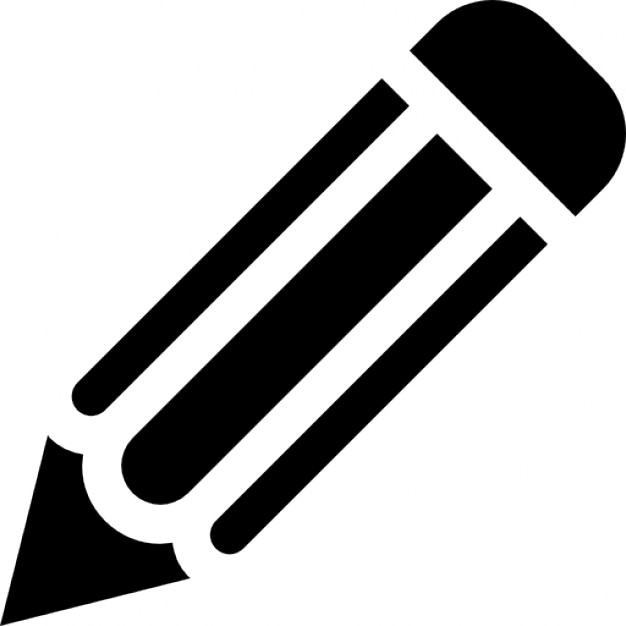            beginning of the next experimentIndicates a Quiz on the previous two labs completedWeek of….			Monday			Wednesday1/7				Check-in			Diels Alder1/14				Diels Alder			Extraction & Saponification1/21				No School			Extraction &								Saponification1/28				Salicylic Acid		Salicylic Acid 				Synthesis  		Synthesis2/4				Aspirin Synthesis		Aspirin Synthesis2/11				Ester Hydrolysis		Ester Hydrolysis2/18				No School			Vanillin Reduction2/15				Vanillin Reduction	Aldol-Condensation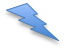 								Dehydration3/4				Aldol-Condensation	Directive Effects inDehydration                       the Bromination of    Vanillin3/11				Directive Effects in	     Friedel Craftsthe Bromination of     	     Acylation				 Vanillin3/18				Friedel Crafts Acylation	Catch-up Day3/25				Spring Break 		Spring Break4/1				Diazo Dyes			Diazo Dyes4/8				Diazo Dyes (tie-dye)	Multi-Step Synthesis 4/15				Multi-Step Synthesis	Multi-Step Synthesis4/22				Multi-Step Synthesis	Multi-Step Synthesis4/29				Hydrolysis of a Nitrile	Hydrolysis of a Nitrile5/6		Review & Practice	     Quiz on last two labsfor lecture Exam 4 	     Check-OutImportant Dates to Remember:1/25 Last day to drop without a W4/19 Last day to drop with a W5/13-17 Final Exam Week (lecture courses)5/17 Graduation 10am